Lunar Calendar2025JanuaryJanuaryJanuaryJanuaryJanuaryFebruaryFebruaryFebruaryFebruaryFebruaryMarchMarchMarchMarchMarch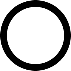 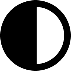 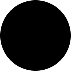 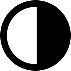 136292112528201462922AprilAprilAprilAprilAprilMayMayMayMayMayJuneJuneJuneJuneJune135272112427201132518JulyJulyJulyJulyJulyAugustAugustAugustAugustAugustSeptemberSeptemberSeptemberSeptemberSeptember1022418913123167292114OctoberOctoberOctoberOctoberOctoberNovemberNovemberNovemberNovemberNovemberDecemberDecemberDecemberDecemberDecember7292113 52820124272011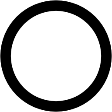 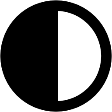 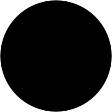 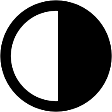 Full MoonFull MoonFull MoonFirst QuarterFirst QuarterFirst QuarterNew MoonNew MoonNew MoonLast QuarterLast QuarterLast Quarter